Уважаемые граждане! О фактах коррупционного поведения и коррупционных проявлениях в деятельности работников государственного бюджетного общеобразовательного учреждения школы № 596 с углубленным изучением французского языка Приморского района Санкт-Петербурга Вы можете сообщить по телефонам горячей линии:в администрацию Приморского района Санкт-Петербурга на почтовый адрес: 197374, Санкт-Петербург, ул. Савушкина, д. 83, тел. 576-82-82в отдел образования администрации Приморского района Санкт-Петербурга на почтовый адрес: 197374, Санкт-Петербург, Школьная ул., д.29, тел. 417-42-00;в прокуратуру Приморского района Санкт-Петербурга по адресу: 197374, Санкт-Петербург, ул. Савушкина, д. 83, тел. 430-98-50;в Управление внутренних дел МВД России по Приморскому району Санкт-Петербурга по адресу: 197372, Санкт-Петербург, ул. Ильюшина, 18-а, тел. 573-59-00, 573-59-02;на специальную линию «Нет коррупции!»:  http://www.zakon.gov.spb.ru/hot_lineв комиссию по противодействию коррупции ГБОУ школы № 596 секретарю)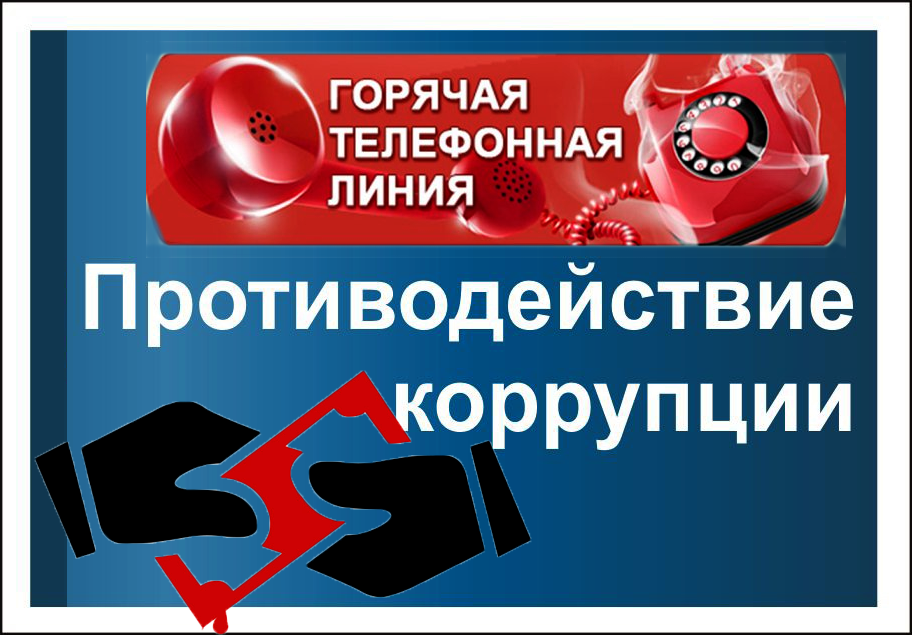 